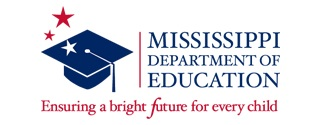 Mississippi College- and Career-Readiness Standards for MathematicsK.MD.3 Classify objects into given categories; count the numbers of objects in each category and sort the categories by count.  (Limit category counts to less than or equal to 10.)     (SMP 1 and 4)Course Emphases:            Major Content    	      Supporting Content    	 Additional ContentPrerequisite SkillsPrerequisite SkillsPrerequisite SkillsCount objects one to ten.  Compare and contrast objects by looking at their attributes. Understand one-to-one correspondence. The last number said in the counting sequence is the number of objects in the group.   Count objects one to ten.  Compare and contrast objects by looking at their attributes. Understand one-to-one correspondence. The last number said in the counting sequence is the number of objects in the group.   Count objects one to ten.  Compare and contrast objects by looking at their attributes. Understand one-to-one correspondence. The last number said in the counting sequence is the number of objects in the group.   Key Terms (vocabulary)Key Terms (vocabulary)DefinitionStudent-friendly language Categories CategoriesA general group(s) to which something belongs       To group objects that are alikeKey Verbs (skills)Key Verbs (skills)DefinitionStudent-friendly language ClassifySort ClassifySortTo arrange or assign items, people, etc. into the same class or categoryTo arrange according to class, kind, or sizeTo group sets or things together that are alikeTo put objects together that are alike to make a group“I Can” statements in student-friendly language“I Can” statements in student-friendly language“I Can” statements in student-friendly language“I Can” statements in student-friendly languageI can sort objects into groups by size, shape, color, etc. that are less than or equal to ten.I can compare objects by size, shape, color, etc.I can compare groups of objects using words like more/less/equal.I can sort objects by more than one attribute (size and shape, shape and color).I can classify a group of objects.I can sort objects into groups by size, shape, color, etc. that are less than or equal to ten.I can compare objects by size, shape, color, etc.I can compare groups of objects using words like more/less/equal.I can sort objects by more than one attribute (size and shape, shape and color).I can classify a group of objects.I can sort objects into groups by size, shape, color, etc. that are less than or equal to ten.I can compare objects by size, shape, color, etc.I can compare groups of objects using words like more/less/equal.I can sort objects by more than one attribute (size and shape, shape and color).I can classify a group of objects.I can sort objects into groups by size, shape, color, etc. that are less than or equal to ten.I can compare objects by size, shape, color, etc.I can compare groups of objects using words like more/less/equal.I can sort objects by more than one attribute (size and shape, shape and color).I can classify a group of objects.Essential QuestionsEssential QuestionsEssential QuestionsEssential QuestionsWhat is a category?How can I classify objects into categories?How can I count single objects and then count the categories they are in?What is a category?How can I classify objects into categories?How can I count single objects and then count the categories they are in?What is a category?How can I classify objects into categories?How can I count single objects and then count the categories they are in?What is a category?How can I classify objects into categories?How can I count single objects and then count the categories they are in?